Муниципальное казенное общеобразовательное учреждение «Чинарская средняя общеобразовательная школа №1»                                       УТВЕРЖДАЮ
                                          Директор _______ Гусаева У.М.
                                       «___» __________ 2017г.Тема урока:(Геометрия, 9 класс)Провела: Чупанова Магият Каримовна                   учитель математики
2017-2018 уч. годПЛАН УРОКА ПО ТЕМЕ «ПЕРВЫЙ ПРИЗНАК ПОДОБИЯ ТРЕУГОЛЬНИКОВ» (ГЕОМЕТРИЯ 9  КЛАСС)Цели урока:Образовательная: - ознакомление учащихся с формулировкой и доказательством теоремы, отражающей признак подобия треугольников по двум углам; формирование умения применять первый признак подобия треугольников к решению задач;- активизировать   работу учащихся по применению  знаний и умений  к решению задач, - подготовка к ОГЭ. Развивающая:- содействовать развитию познавательного интереса к предмету;- развитие навыков логического мышления, умения анализировать, преодолевать трудности при решении математических задач,- развитие  навыков самоконтроля, умения пользоваться опорными знаниями для их применения в новой ситуации;Воспитательная:- воспитывать ответственное отношение к изучению математики, трудолюбие, взаимопомощь, волю и настойчивость в достижении поставленной цели.- способствовать воспитанию патриотизма, любви к родному краю.Тип урока: урок получения новых знаний, умений и навыков.Ход урока Организационный момент. Здравствуйте, ребята, садитесь. Тема нашего сегодняшнего урока «Первый признак подобия треугольников». ② Устная работаКакие треугольники называются подобными? (Подобные треугольники — треугольники, у которых углы соответственно равны, а стороны одного пропорциональны сходственным сторонам другого треугольника).Какие стороны треугольников называются сходственными? (Сходственные стороны подобных треугольников — стороны, лежащие напротив равных углов).Чему равно отношение площадей подобных треугольников?( (Отношение площадей подобных треугольников равно квадрату коэффициента подобия).А отношение их периметров?( Отношение периметров равно коэффициенту подобия).Устное решение задач (задачи по готовым чертежам) Задача 1Рис.1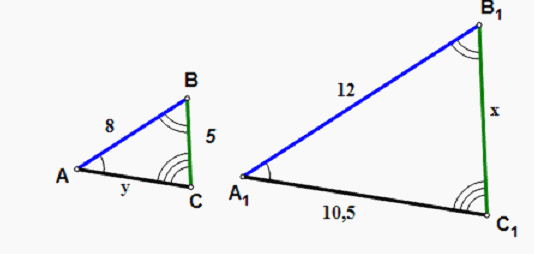 АВСА1В1С1. Найти х и у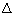 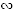 РешениеТак как АВС  А1В1С1 и С = С1, А = А1, В = В1то АВ и А1В1, ВС и В1С1, АС и А1С1 – соответственно сходственные стороны.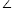 Если k – коэффициент подобия, тогда k =  = 1,5, следовательно В1С1 = х = 5 * 1,5 = 7,5,АС = у = 10,5 : 1,5 = 7Задача 2АВС  А1В1С1. Найти х , у и z.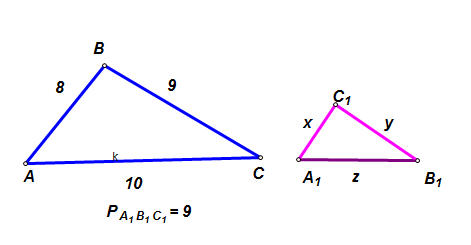 Рис.2РешениеТак как АВС А1В1С1 , то k = p/p1 = 27/9 = 3, значит х =  ; у = ;z = 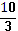 Задача 3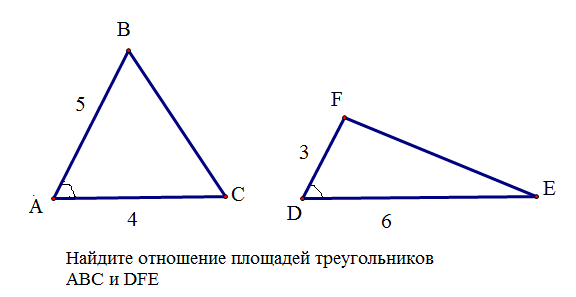 Рис.3Решение.Так как А = D, 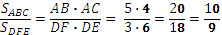 Задача 4SАОВ = 20. Найти SCOD.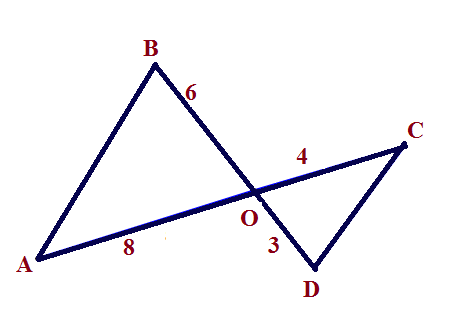 Рис.4РешениеТак как АОВ = СОD, то 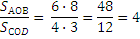 Следовательно SCOD = 20 : 4 = 5③ Изучение нового материалаУчитель предлагает формулировку теоремы, отражающей признак подобия треугольников по двум углам. В беседе с учащимися уточняется , что в теореме дано и что нужно доказать. (Формулировка теоремы: Если два угла одного треугольника соответственно равны двум углам другого треугольника, то треугольники подобны, то есть: 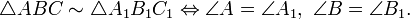 Дано:  и 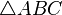 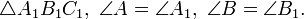 Доказать: 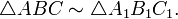 По условию  (по теореме о сумме углов треугольника).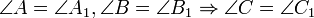 Согласно условию,  по теореме об отношении площадей треугольников, имеющих по равному углу; но по той же причине, так как ; следовательно, . Аналогично используя равенства  и , получаем, что .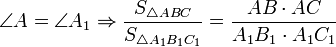 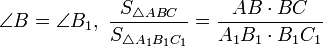 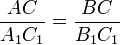 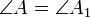 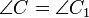 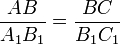 Итак, в рассматриваемых треугольниках все их углы соответственно равны, и сходственные стороны пропорциональны, то есть эти треугольники являются подобными по определению).④ Устное решение задач на закрепление нового материала.1) Докажите, что треугольники подобны и укажите их сходственные стороны Рис.5         Рис. 6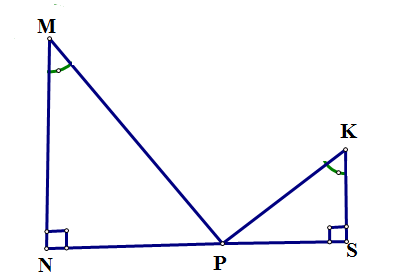 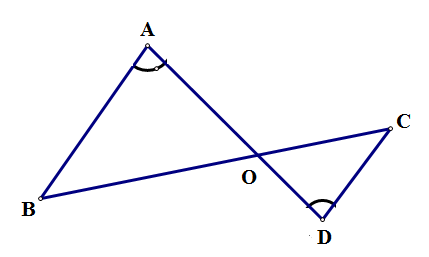 2) Покажите, что два треугольника на рисунке внизу являются подобными.
                                                 Рис.7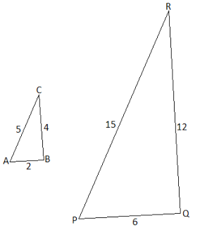 ⑤ Письменное решение задачи :Учитель обращает внимание на оформление решения задачи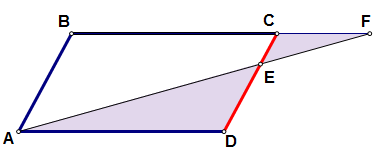 Рис. 8Дано: ABCD - параллелограммАВ = 8 см, AD= 5см, CF=2смНайти DЕ и ЕСРешение1. ADE FCE (по двум углам), так какAED = FEC (по свойству вертикальных углов) , EDA = ECF (по свойству накрест лежащих углов при AD || BC и секущей CD)Следовательно 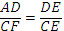 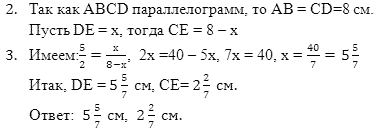 ⑥ Самостоятельная работаРебятам предлагается в парах обсудить и записать краткое решение и ответ в задачах из Сборников подготовки к ГИА по математике (модули “Реальная математика” и “Геометрия” (часть 2)I вариант:Пример задачи ОГЭ по математикеСосна высотой 2 м отбрасывает тень длиной 3 м. Найдите рост человека (в метрах), стоящего около сосны, если длина его тени равна 0,4 м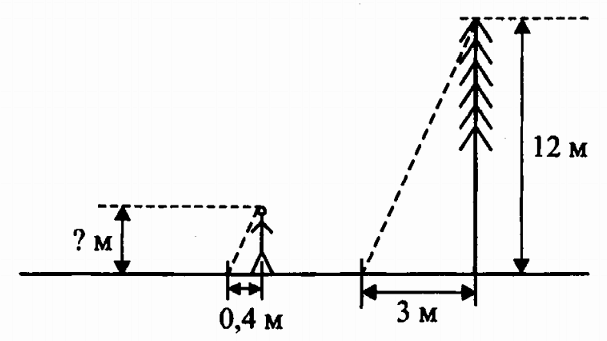 Рис.9II вариант:Пример задачи ОГЭ по математикеНа сколько метров поднимется прикреплённый к колодезному журавлю конец верёвки, если человек опустил короткий конец журавля на 80 см? Плечи журавля составляют 2 м и 6 м.Рис.10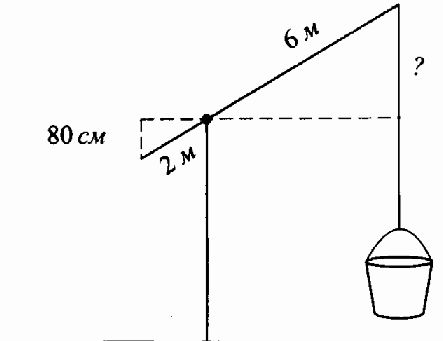 ⑦ Итог урокаВ чём заключается первый признак подобия треугольников?Сформулируйте возможный алгоритм решения задач на подобие треугольниковВозможный ответ учащихся:А) Находим пару предполагаемых подобных треугольников.Б) Доказываем, что эти треугольники подобны, используя признак подобия треугольников.В) Определяем сходственные стороны треугольников и составляем соответствующую пропорцию.С) Находим неизвестные члены этой пропорции.⑧ Домашнее задание П. 103, (стр. 187) № 20(2).